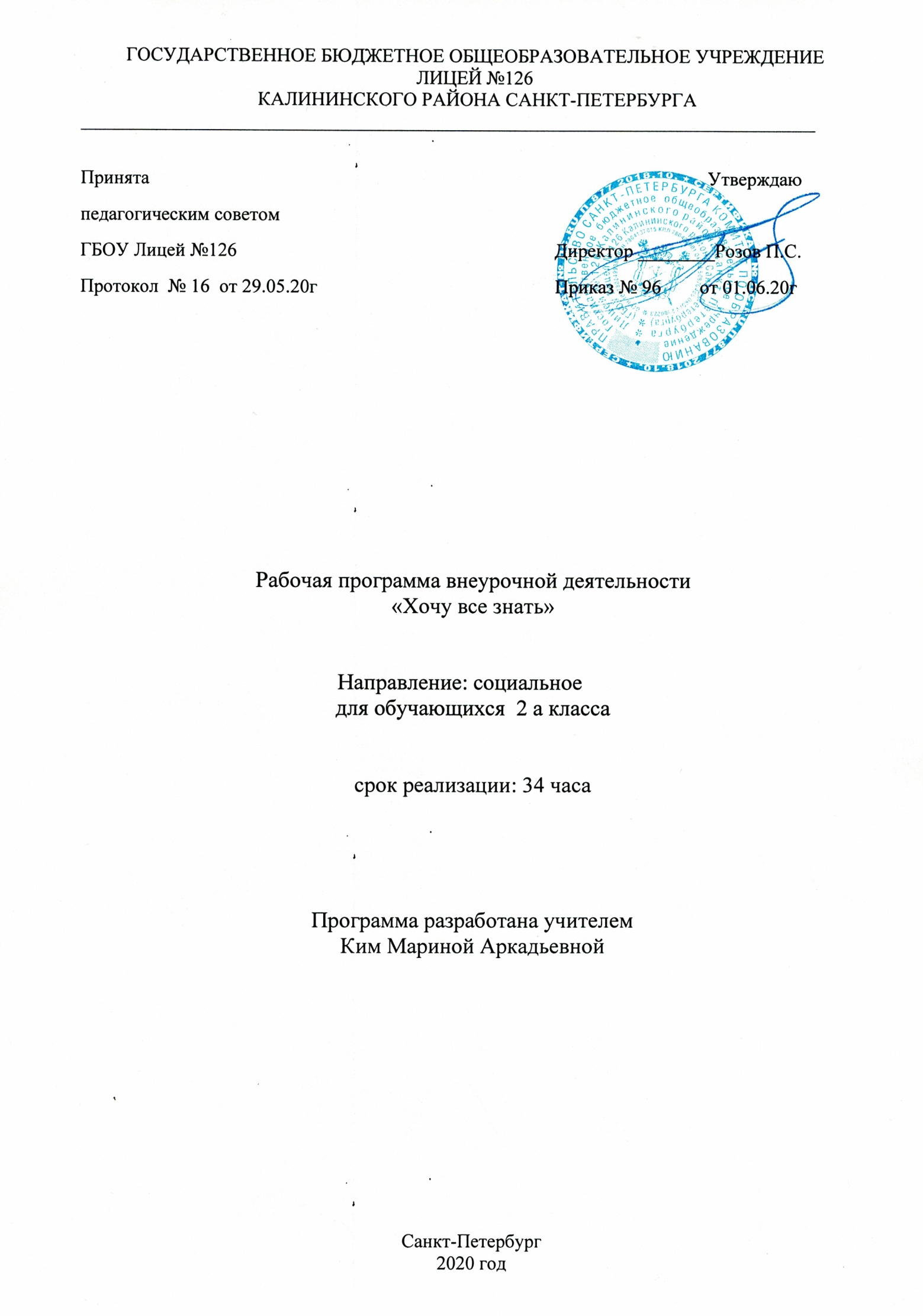 Пояснительная записка1.1 Рабочая программа внеурочной деятельности разрабатывается на основании Федерального Закона  РФ от 29.12.2012 г.  №273-ФЗ «Об образовании в Российской Федерации».                           Рабочая программа по курсу «Хочу всё знать» для  2 д класса разработана в соответствии с:Федеральным базисным учебным планом, утвержденным приказом Министерства образования Российской Федерации от 09.03.2004 №1312;Федеральным государственным образовательным стандартом начального общего образования, утвержденным приказом Министерства образования и науки РФ от 06.10.2009 №373;Постановлением главного государственного санитарного врача от 29.12.2010 №189 (ред. от 24.11.2015) «Об утверждении СанПин 2.4.2 2821-10 «Санитарно-эпидемиологические требования к условиям и организации обучения в общеобразовательных учреждения»;Инструктивно-методическим письмом Комитета по образованию от 21.05.2015 № 03-20-2057/15-0-0 «Об организации внеурочной деятельности при реализации федеральных государственных образовательных стандартов начального общего и основного общего образования в образовательных организациях Санкт-Петербурга";     Инструктивно-методическим письмом Комитета по образованию Санкт-Петербурга №03-28-3775/20-0-0 от 23.04.2020 «О формировании учебных планов образовательных организаций Санкт-Петербурга, реализующих основные общеобразовательные программы, на 2020-2021 учебный год»;Учебным планом внеурочной деятельности ГБОУ Лицей №126 Калининского района Санкт-Петербурга на 2020-2021 учебный год.Место в учебном планеВ учебном плане ГБОУ Лицей № 126 на изучение курса «Хочу все знать» во 2-х классах выделен 1 час в неделю, всего 34 часа в год. Цели и задачи программысоздать условия для формирования интеллектуальной активности; расширить и углубить знания по математике и русскому языку. Задачи программы:-способствовать расширению кругозора;-развивать мотивацию к познанию и творчеству;-развивать любознательность, сообразительность при выполнении разнообразных заданий проблемного и эвристического характера;-формировать логическое и творческое мышление, речь учащихся;-воспитывать чувства справедливости, ответственности;-обучать младших школьников работе с различными источниками информации;-развивать коммуникативную компетентность через парную и групповую работу. Ожидаемые результатыповышение уровня развития интеллектуальных и творческих способностей учащихся;формирование умения самостоятельно работать с дополнительными источниками информации;развитие коммуникативной компетентности детей.Формы проверки результативности занятий:-выпуск книг-самоделок собственных логических заданий;-подготовка и проведение детьми "Минуток смекалки" на уроках;-участие в интеллектуальных играх.Формируемые УУД.В результате изучения данного курса «Хочу все знать» во втором классе обучающиеся получат возможность формирования личностных результатов:·        учиться объяснять свое несогласия и пытаться договориться;·        учиться выражать свои мысли, аргументировать;·        овладевать креативными навыками, действуя в нестандартной ситуации.Метапредметными результатами изучения курса во втором классе являются формирование следующих УУД.Регулятивные УУД:·        учиться отличать факты от домыслов;·        овладевать способностью принимать и сохранять цели и задачи учебной деятельности.·        формировать умение оценивать свои действия в соответствии с поставленной задачей.Познавательные УУД:·        овладевать логическими операциями сравнения, анализа, отнесения к известным понятиям;·        перерабатывать полученную информацию: группировать числа, числовые выражения, геометрические фигуры;·        находить и формулировать решение задачи с помощью простейших моделей (предметных рисунков, схем).Коммуникативные УУД:·        учиться выполнять различные роли в группе (лидера, исполнителя);·        развивать доброжелательность и отзывчивость;·        развивать способность вступать в общение с целью быть понятым.Предметными результатами являются формирование следующих умений:·        применять правила сравнения;·        задавать вопросы;·        находить закономерность в числах, фигурах и словах;·        строить причинно-следственные цепочки;·        упорядочивать понятия по родовидовым отношениям;·        находить ошибки в построении определений;·        делать умозаключения. Технологии используемые на занятияхрешение логических задач по разным отраслям знаний;работа с различными источниками информации;составление собственных логических задач, ребусов, головоломок Система и формы оценки достижения планируемых результатов-выпуск книг-самоделок собственных логических заданий;-подготовка и проведение детьми "Минуток смекалки" на уроках;-участие в интеллектуальных играх.Содержание программы Раздел 1. Выявление уровня развития внимания, восприятия, воображения, памяти и мышления.Раздел 2. Развитие познавательных процессов: восприятия, мышления, воображения, слуховой и зрительной памяти, внимания, речи.Развитие концентрации внимания. Задачи - шутки. Тренировка внимания. Развитие мышления.Мозговая гимнастика. Числа и слова. Тренировка слуховой памяти. Развитие мышления.Тренировка зрительной памяти."Найди число в слове". Развитие мышления. Развитие аналитических способностей. "Цифровые слоговицы". Совершенствование мыслительных операций.Совершенствование воображения. Задания по перекладыванию спичек. Рисуем по образцу.Развитие логического мышления. Игра "Шапка для размышлений".Развитие концентрации внимания. "Расшифруй". Тренировка внимания. Развитие мышления.Развитие логического мышления. "Шарады". Логические задачи на развитие способности рассуждать.Совершенствование мыслительных операций. "Продолжи ряд", "Найди закономерность".Раздел 3. Формирование основных мыслительных операций: анализа, синтеза, сравнения, классификации, обобщения, умения выделять главное и существенное на основе развивающих заданий и упражнений, путем решения логических задач и проведения дидактических игр.Развитие быстроты реакции". Слушай и считай".Тренировка внимания". Угадывание полученных чисел".Тренировка слуховой памяти. "Лишнее слово".Развитие логического мышления. Обучение поиску закономерностей.      5.   Совершенствование воображения. Развитие наглядно-образного мышления.            "Магические квадраты".      6.   Развитие быстроты реакции. "По порядку становись!"      7.   Развитие концентрации внимания. "Рисуем с помощью треугольников".      8.   Тренировка внимания. "Рисуем с помощью кругов".      9.   Тренировка слуховой памяти. Игра "На одну букву".      10.  Тренировка зрительной памяти. "Какие это буквы".      11.   Развитие логического мышления.  Собери по частям.      12.   Тренировка внимания. "Сколько зверей и птиц".Раздел 4. Выявление уровня развития внимания, восприятия воображения, памяти и мышления на конец учебного года.Игра "Внимание".  Совершенствование мыслительных операций.Игра "Фантазёр". Совершенствование воображения.Выявление уровня развития памяти и мышления на конец учебного года.Тематическое распределение часовИзменения, внесенные в КТП:Учебно-методический комплекс.О.А. Холодова. "  Юным  умникам  и  умницам:  Задания  по  развитию  познавательных  способностей", рабочие тетради в двух частях: 1-4 класс. Москва: РОСТ, 2012г..О.А. Холодова. "Умным умникам и умницам",  Методическое  пособие  для учителя 1 -4 класс.- М.:  РОСТ, 2012г.№Название разделаКол-вочасов.1.Выявление уровня развития внимания, восприятия, воображения, памяти и мышления.1ч.2.Развитие концентрации внимания. Тренировка внимания. Развитие мышления.13ч.3.Формирование основных мыслительных операций: анализа, синтеза, сравнения, классификации, обобщения, умения выделять главное и существенное на основе развивающих заданий и упражнений, путем решения логических задач и проведения дидактических игр.18ч.4Выявление уровня развития внимания, восприятия воображения, памяти и мышления на конец учебного года.2ч.Итого:34ч.Тематическое планирование «Хочу все знать» 2 классТематическое планирование «Хочу все знать» 2 классТематическое планирование «Хочу все знать» 2 классТематическое планирование «Хочу все знать» 2 классТематическое планирование «Хочу все знать» 2 классТематическое планирование «Хочу все знать» 2 классТематическое планирование «Хочу все знать» 2 класс№  занятияп/п№ занятия в разделеТема занятияХарактеристика основных видов деятельности учащихсяДата (план)Дата (факт)ПримечаниеВыявление уровня развития внимания, восприятия, воображения, памяти и мышления. 1ч.Выявление уровня развития внимания, восприятия, воображения, памяти и мышления. 1ч.Выявление уровня развития внимания, восприятия, воображения, памяти и мышления. 1ч.Выявление уровня развития внимания, восприятия, воображения, памяти и мышления. 1ч.Выявление уровня развития внимания, восприятия, воображения, памяти и мышления. 1ч.Выявление уровня развития внимания, восприятия, воображения, памяти и мышления. 1ч.Выявление уровня развития внимания, восприятия, воображения, памяти и мышления. 1ч.1.1.Выявление уровня развития внимания, восприятия, воображения, памяти и мышления. Графический диктант (вводный урок)Внимательно слушать и понимать задание. Наблюдать. Действовать по инструкции.01.0901.09Развитие концентрации внимания. Тренировка внимания. Развитие мышления. 13ч.Развитие концентрации внимания. Тренировка внимания. Развитие мышления. 13ч.Развитие концентрации внимания. Тренировка внимания. Развитие мышления. 13ч.Развитие концентрации внимания. Тренировка внимания. Развитие мышления. 13ч.Развитие концентрации внимания. Тренировка внимания. Развитие мышления. 13ч.Развитие концентрации внимания. Тренировка внимания. Развитие мышления. 13ч.Развитие концентрации внимания. Тренировка внимания. Развитие мышления. 13ч.2.1.Развитие концентрации внимания. Задачи - шутки.Тренировка внимания. Развитие мышления.Развивать главное и существенное на основе развивающих заданий и упражнений.08.0908.093.2.Мозговая гимнастика. Числа и слова. Тренировка слуховой памяти. Развитие мышления.Выделять закономерности, завершать схемы.15.0915.094.3.Тренировка зрительной памяти."Найди число в слове". Развитие мышления. Анализировать ситуацию, устанавливать причинно- следственные связи.25.0925.095.4.Развитие аналитических способностей. "Цифровые слоговицы". Совершенствование мыслительных операций.Описывать то, что было обнаружено с помощью органов чувств.02.1002.106.5.Совершенствование воображения. Задания по перекладыванию спичек. Рисуем по образцу.Называть предметы по описанию.09.1009.107.6.Развитие логического мышления. Игра "Шапка для размышлений".Действовать по инструкции, объяснять и обосновывать выбор своего действия.16.1016.108.7.Развитие концентрации внимания. "Расшифруй". Тренировка внимания. 23.1023.109.8.Развитие мышления.Демонстрировать способность переключать, распределять внимание.10.1110.9.Развитие логического мышления. "Шарады". Логические задачи на развитие способности рассуждать. Делать умозаключение из двух суждений, сравнивать, устанавливать закономерности, называть последовательность простых действий.17.1111.10.Тренировка зрительной памяти.  "Общее окончание". Логические задачи на развитие умения рассуждать.Объяснять значение слов и выражений. Различать предметы, по цвету, форме,  размеру.24.1112.11.Совершенствование воображения. Рисуем по образцу.Различать предметы по цвету, форме, размеру.01.1213.12.Совершенствование мыслительных операций. "Продолжи ряд", "Найди закономерность"Демонстрировать целенаправленное, осмысленное наблюдение.08.1214.13Поиск закономерностей. "Числа и фигуры".Демонстрировать целенаправленное, осмысленное наблюдение.15.12Формирование основных мыслительных операций: анализа, синтеза, сравнения, классификации, обобщения, умения выделять главное и существенное на основе развивающих заданий и упражнений, путем решения логических задач и проведения дидактических игр.(18ч)Формирование основных мыслительных операций: анализа, синтеза, сравнения, классификации, обобщения, умения выделять главное и существенное на основе развивающих заданий и упражнений, путем решения логических задач и проведения дидактических игр.(18ч)Формирование основных мыслительных операций: анализа, синтеза, сравнения, классификации, обобщения, умения выделять главное и существенное на основе развивающих заданий и упражнений, путем решения логических задач и проведения дидактических игр.(18ч)Формирование основных мыслительных операций: анализа, синтеза, сравнения, классификации, обобщения, умения выделять главное и существенное на основе развивающих заданий и упражнений, путем решения логических задач и проведения дидактических игр.(18ч)Формирование основных мыслительных операций: анализа, синтеза, сравнения, классификации, обобщения, умения выделять главное и существенное на основе развивающих заданий и упражнений, путем решения логических задач и проведения дидактических игр.(18ч)Формирование основных мыслительных операций: анализа, синтеза, сравнения, классификации, обобщения, умения выделять главное и существенное на основе развивающих заданий и упражнений, путем решения логических задач и проведения дидактических игр.(18ч)Формирование основных мыслительных операций: анализа, синтеза, сравнения, классификации, обобщения, умения выделять главное и существенное на основе развивающих заданий и упражнений, путем решения логических задач и проведения дидактических игр.(18ч)15.1.Развитие быстроты реакции". Слушай и считай".Слушай и считай.22.1216.2.Тренировка внимания". Угадывание полученных чисел".Решать задачи, раскодировать слова.12.0117.3.Тренировка слуховой памяти. "Лишнее слово".Находить закономерности. 19.0118.4.Тренировка зрительной памяти. "Сумма закрытых чисел".Решать задачи на смекалку.26.0119.5.Развитие логического мышления. Обучение поиску закономерностей.Решать арифметические ребусы и числовые головоломки.02.0220.6.Совершенствование воображения. Развитие наглядно-образного мышления". Магические квадраты".Развивать внимание, восприятие, навык счета.09.0221.7.Развитие быстроты реакции. "По порядку становись!"Находить закономерность.16.0222.8.Развитие концентрации внимания. "Рисуем с помощью треугольников".Развитие абстрактного мышления.02.0323.9.Тренировка внимания. "Рисуем с помощью кругов".Развитие абстрактного мышления.09.0324.10.Тренировка слуховой памяти. Игра "На одну букву".Демонстрировать способность переключать внимание.16.0325.11.Тренировка зрительной памяти. "Какие это буквы".Развивать мыслительные действия операций 30.0326.12.Развитие логического мышления.  Собери по частям.Находить число пар, один элемент которых принадлежит одному множеству, а другой второму.06.0427.13.Совершенствование воображения.Учить ориентироваться на плоскости листа.13.0428.14.Развитие быстроты реакции. "Найди слова"Развивать мыслительные операции анализа и синтеза".20.0429.15.Развитие концентрации внимания.Развивать мыслительные операции анализа и синтеза".27.0430.16.Тренировка внимания. "Сколько зверей и птиц".Развивать внимание, восприятие, навык счета.31.17.Тренировка слуховой памяти.Точно выполнять действия под диктовку, подбирать фразеологизмы.32.18.Тренировка зрительной памяти.Объяснять решение задач по перекладыванию спичек с заданным условием и решением.Выявление уровня развития внимания, восприятия воображения, памяти и мышления на конец учебного года.(2ч)Выявление уровня развития внимания, восприятия воображения, памяти и мышления на конец учебного года.(2ч)Выявление уровня развития внимания, восприятия воображения, памяти и мышления на конец учебного года.(2ч)Выявление уровня развития внимания, восприятия воображения, памяти и мышления на конец учебного года.(2ч)Выявление уровня развития внимания, восприятия воображения, памяти и мышления на конец учебного года.(2ч)Выявление уровня развития внимания, восприятия воображения, памяти и мышления на конец учебного года.(2ч)Выявление уровня развития внимания, восприятия воображения, памяти и мышления на конец учебного года.(2ч)33.1.Игра "Внимание".  Совершенствование мыслительных операций.Применять полученные знания и умения.Действовать по инструкции.Объяснять и обосновывать выбор своего действия.Контролировать результат своей деятельности (обнаруживать и устранять ошибки)34.2.Игра "Фантазёр". Совершенствование воображения.Применять полученные знания и умения.Действовать по инструкции.Объяснять и обосновывать выбор своего действия.Контролировать результат своей деятельности (обнаруживать и устранять ошибки)№п/пДатаИзменения в программеОбоснование123.10.2020Изменения в КТП в 1 четверти не вносились.